Załącznik nr 1WOPN-PK.082.2.2021.KMROpis przedmiotu zamówieniaZadanie pod nazwą:Wykonanie i dostawa tablic - ostrzegawczych znaków drogowych, wraz z ich montażem                        w miejscach o zwiększonym ryzyku kolizji z żubrami Bison bonasus.Zadanie realizowane jest w ramach projektu pn. „Przeciwdziałanie szkodom powodowanym przez bobry i żubry w gospodarstwach rolnych i mieniu oraz zabezpieczenie zwierząt gospodarskich przed atakami drapieżników objętych ochroną gatunkową (głównie wilkami) na terenie województwa zachodniopomorskiego” i  finansowane jest ze środków:Narodowego Funduszu Ochrony Środowiska i Gospodarki Wodnej.1.	Opis tablicy:a.	Wymiar: prostokąt o szerokości 2 metrów i wysokości 3 metrówb.	Materiał:  blacha ocynkowana, fluorescencyjna folia odblaskowa c.	Napis na tablicy: Zwolnij! Żubry - napis rozdzielony w pionie sylwetką żubra oraz podanym odcinkiem drogi, na którym należy zwolnić np. ↑6,0 km ↑ (orientacyjny wzór treści na tablicy poniżej).d.	Kolorystyka, typ czcionki oraz treść znaków musi być zgodna z Rozporządzeniem Ministra Infrastruktury z dnia 3 lipca 2003 r. w sprawie szczegółowych warunków technicznych            dla znaków i sygnałów drogowych oraz urządzeń bezpieczeństwa ruchu drogowego                        i warunków ich umieszczania na drogach (Dz. U. z 2019 r., poz. 2311).e. Tablica wyposażona w 2 diodowe lampy ostrzegawcze i baterię słoneczną oraz akumulator (zabezpieczony przed kradzieżą). Parametry baterii i akumulatora powinny gwarantować działanie lamp przez 7-10 dni w warunkach niedostatecznego dopływu energii słonecznej.f.	Sposób montażu: słupki do znaków wykonane z rur lub kształtowników ocynkowanych. Tablica wraz z konstrukcją nośną o odpowiedniej wytrzymałości do panujących warunków atmosferycznych (w tym podmuchów wiatrów).2.	MontażTablice planuje się zamontować przy drogach: krajowej nr 10 (rejon miejscowości Piecnik i Kalinówka) w województwie zachodniopomorskim, krajowej nr 22 (rejon miejscowości Rusinowo - Prusinowo) w województwie zachodniopomorskimwojewódzkiej nr 177 (rejon miejscowości Sośnica i Mirosławiec). 3.	Przykładowy wzór tablicy z lampą i panelem fotowoltaicznym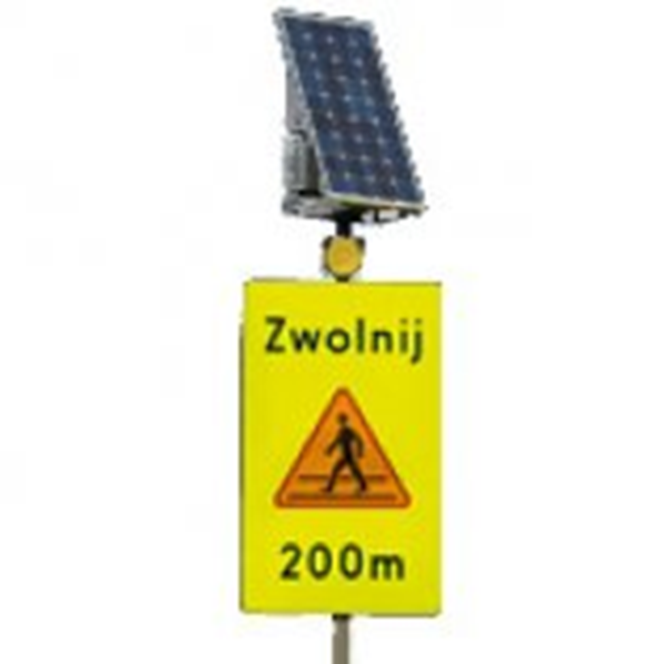 4.	Treść tablicy ostrzegawczej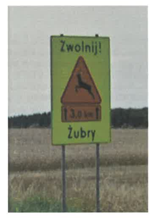 ZDJĘCIEII.	Inne istotne informacje:1.	W kosztach zadania należy uwzględnić: cenę materiałów i urządzeń, koszty transportu oraz montażu we wskazanym miejscu:droga krajowa nr 10 (rejon miejscowości Piecnik i Kalinówka), droga wojewódzka nr 177 (rejon miejscowości Sośnica i Mirosławiec) droga powiatowa relacji Złocieniec-Kalisz Pomorski (rejon miejscowości Żabinek i Sienica) w województwie zachodniopomorskim.2.	Gwarancja: 7 lat.